 FURQAN 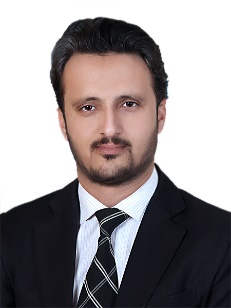                                                           Dubai, U.A.E.                                                                                       Phone:     +971504753686 / +919979971283                    E-mail:   furqan.376274@2freemail.com Career Objective	 To work in such an environment that would help me groom and enhance my professional and personal capabilities, by allowing me to implement my knowledge within the corporate sector. I always curious for competitive challenging post in an internationally reputed organization.Professional Summary	 “Proven customer support professional who has advanced quickly in all positions. Motivated to perform at peak levels and meet company goals as energetic technical support agent who provides the experience and critical thinking necessary to successfully facilitate client relations.”Solutions focused professional with 1.5 years of experience by providing prompt and client-oriented support to end users.Demonstrated capacity to identify root causes and direct users to lasting resolutions.Successful in installing, upgrading, and configuring innovative applications on Windows operating systems and providing technical support to optimize workflows & minimize business interruptions. History of continually researching products, procedures and best methods. Give 24/7 IT Support Services Highly computer-savvyTechnical Skills & Knowledge____________________________________________________________   Technical TroubleshootingSpreadsheet Application and DesignNetwork TroubleshootingActive Directory Management DHCP Management DNS Management Wi-Fi Management Cable Management IP Addressing IT Asset Management WSUSIT Support Services Remote Application SupportSLAs ManagementIT Service Management processPrinters ManagementInternet Access ManagementHelpdesk Portal and Tickets ManagementCustomer service expertSkilled multitask handlerFlexible and adaptable personalityFast learnerAnalytical and critical thinkerCoaching and ConsultationApplication testingReportingWritten and verbal communication skills Operating System managementACADEMIC QUALIFICATION	Professional Experience	Organization:       Gulf Engineering and Contracting Services Pvt LtdRole:                       IT Support Engineer   Experience:           March 2017 to October 2017Job Description Installed and configured client computers with operating systems and necessary software’s. Maintained and upgrade computer software, hardware, office telephones. Worked on troubleshooting issues and coordination with suppliers for hardware and software and Internet Services purchase. IT Asset and Inventory Management with Spice works Application.Check WSUS on weekly basis and resolve issues with problematic computers.Create/Delete and manage users in Active DirectoryHelp Procurement department to find and procure IT related products.Content Filtering management for Users.Removable devices management for Users.Setup multiple platform workstations (Windows 9X, ME, 2K, XP and Linux CentOS) to test hardware and software compatibility.Implemented Network using TCP/IP and use Windows Server 2012 R2 to link all PC's, Network Printers.Guest WIFI Management – create and assign temporary guest users for Guests.MAC Filtering Management – Allow only trusted users to access internal network.File Server Management – Allow only authorized user’s access to file server.Monitor, operate, manage, troubleshoot, and restore service to terminal service clients, PCs, or notebooks with authorized access to network.PERSONAL INFORMATION	Date of Birth:                     31 December 1992Marital Status:                   SinglePassport validity:               05 Jan 2022Visa Status:                         Visit (Expiry: 21 February 2018)Proficient in Languages:   English, Urdu/HindiCertifications / TrainingYearInstituteITIL Foundation in IT Service Management (Certified) 2017Axelos,UKNDG Linux Essentials (Certified)2017Cisco Cisco Certified network Associate (Training)2017Network Home IIT Computer Technical Support (Certified)2017Pragnya meterIntroduction to Cyber Security (Certified) 2017Cisco Networking Academy System Engineering & Networking (Certified) 2014Ace Connect Pvt LtdDegree’s TitleYearInstituteBachelors (Hons.) in Computer Science 2017Air University ,PakistanDiploma In Information Technology2011Punjab Information Technology board